ПРОГРАММА ПОДДЕРЖКИ МЕСТНЫХ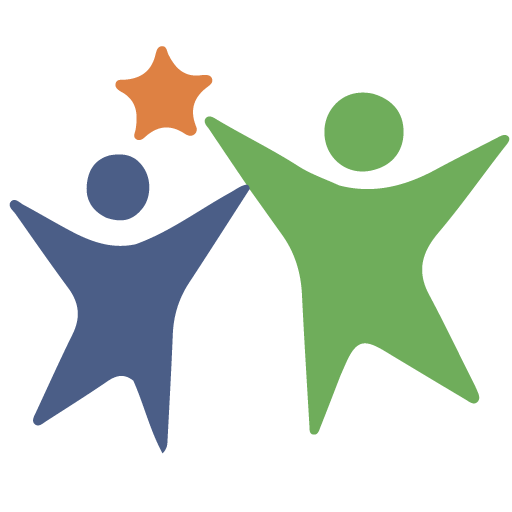 ИНИЦИАТИВУВАЖАЕМЫЕ ЖИТЕЛИ СЕЛЬСКОГО ПОСЕЛЕНИЯ ИШЛИНСКИЙ СЕЛЬСОВЕТ!СТАРТОВАЛА НОВАЯ ПРОГРАММАПОДДЕРЖКИ МЕСТНЫХ ИНИЦИАТИВ(ППМИ-2020).ПРИГЛАШАЕМ АКТИВНО УЧАСТВОВАТЬ В ГОЛОСОВАНИИ И ВЫБОРЕ ПРОЕКТА!Дополнительно о собраниях будет объявлено на сайтах ППМИ, одноклассников, в контакте . 